Remote Desktop connection: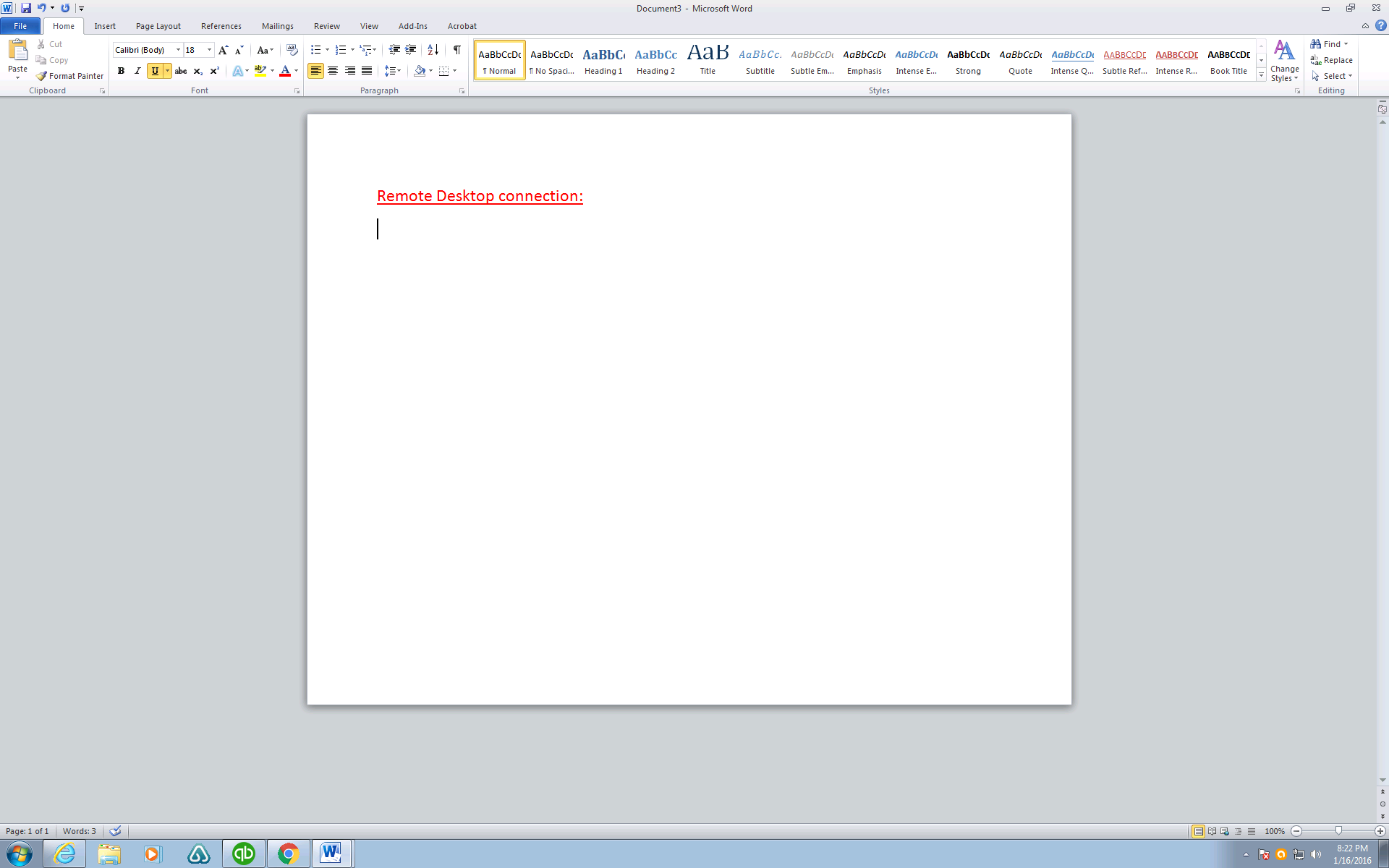 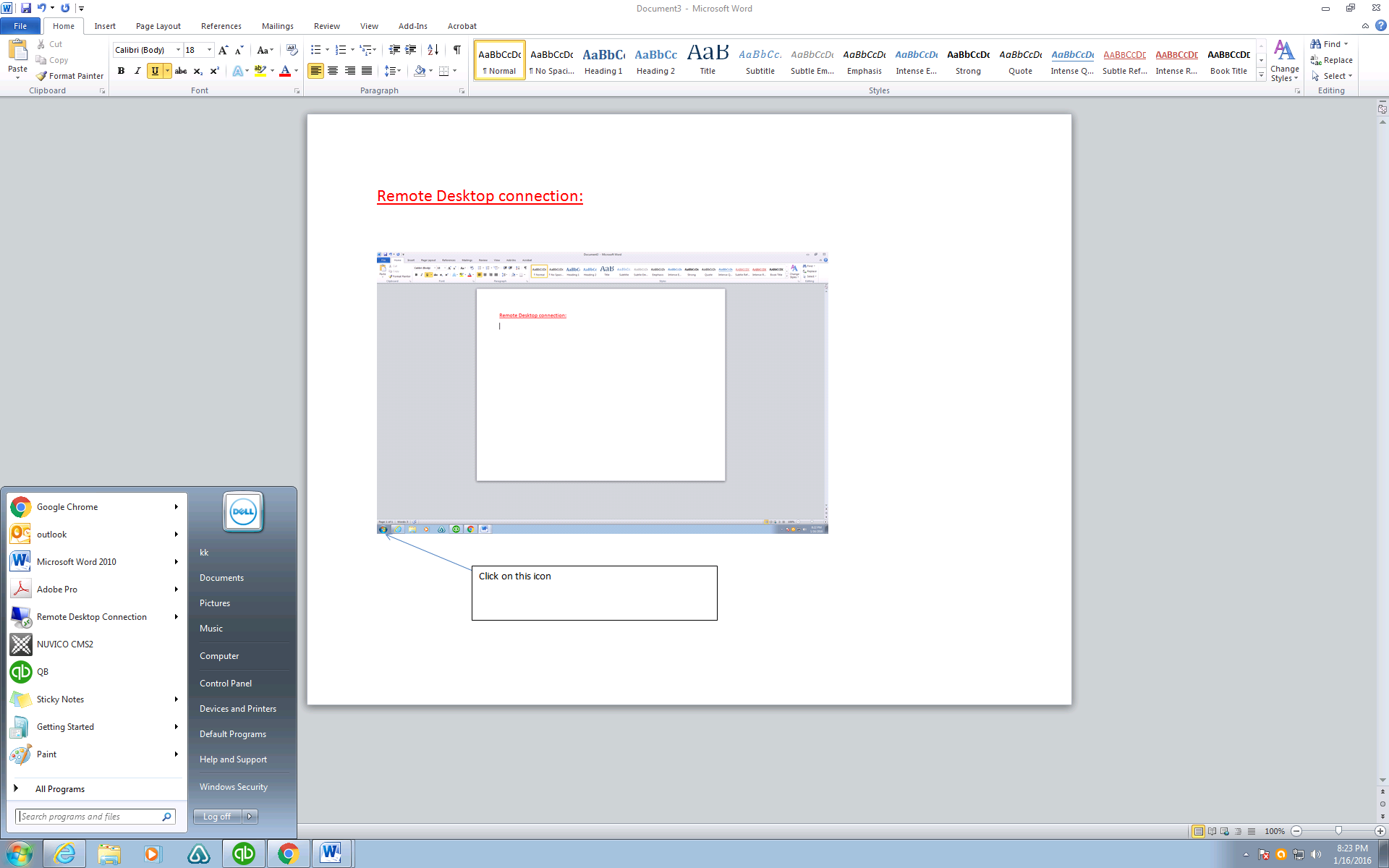 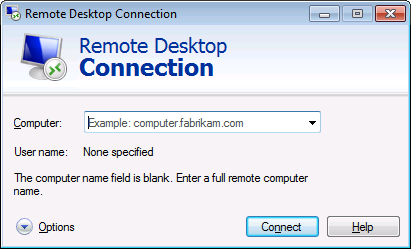 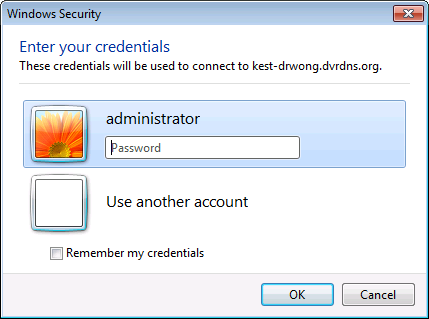 